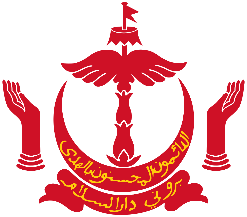 PERTANDINGAN MENCIPTA REKA BENTUK TUGU DI KAWASAN PUSING KELILING MUKIM LABU, DAERAH TEMBURONGBORANG PENYERTAANSila ubah nama file menjadi “[No. Kad Pengenalan] Borang Penyertaan” dan di-e-melkan kepada info.jdt@temburong.gov.bn Sebelum menghantar borang penyertaan, sila pastikan semua dokumen ditanda (/) dan dihantar menurut format yang dikehendaki:- Perhatian: Borang yang tidak lengkap tidak akan diterima.NAMANO. KAD PINTARWARNAWARNAKERAKYATANBANGSABANGSATARIKH LAHIRUMURUMURALAMAT PERSURATANPEKERJAANALAMAT TEMPAT BEKERJA / TEMPAT PENGAJIANNO. TELEFON	 (BIMBIT)	 (BIMBIT)	(PEJABAT) 	(PEJABAT) E-MELPAUTAN GOOGLE DRIVE/DROPBOX (jika berkenaan)TANDATANGANTARIKHTARIKHSENARAI SEMAK PENGHANTARAN BORANG PENYERTAANSENARAI SEMAK PENGHANTARAN BORANG PENYERTAANSENARAI SEMAK PENGHANTARAN BORANG PENYERTAANSENARAI SEMAK PENGHANTARAN BORANG PENYERTAANHardcopyHardcopyHardcopyHardcopyNo.PerkaraSila Tanda (/)Ulasan:1.Borang Penyertaan yang lengkap diisikan berserta bukti atau resit pengesahan tulisan jawi dari Dewan Bahasa dan PustakaDihantar dalam sampul surat tidak lewat dari hari Sabtu, 15hb Ogos 2020 sebelum jam 4 petang ke:Urus Setia  Penilaian Tugu Pusing Keliling Mukim LabuTingkat 2, Jabatan Daerah Temburong2. Salinan Kad PengenalanDihantar dalam sampul surat tidak lewat dari hari Sabtu, 15hb Ogos 2020 sebelum jam 4 petang ke:Urus Setia  Penilaian Tugu Pusing Keliling Mukim LabuTingkat 2, Jabatan Daerah Temburong3.Lukisan Perspektif (3 sudut/3D) dicetak pada kertas A3 dengan mounting board (dilabel)Dihantar dalam sampul surat tidak lewat dari hari Sabtu, 15hb Ogos 2020 sebelum jam 4 petang ke:Urus Setia  Penilaian Tugu Pusing Keliling Mukim LabuTingkat 2, Jabatan Daerah Temburong4. Huraian penjelasan elemen-elemen dicetak pada kertas A3/A4 yang berasinganDihantar dalam sampul surat tidak lewat dari hari Sabtu, 15hb Ogos 2020 sebelum jam 4 petang ke:Urus Setia  Penilaian Tugu Pusing Keliling Mukim LabuTingkat 2, Jabatan Daerah Temburong5.Opsyenal: Replika atau Modal rekabentukRupa reka bentuk pada sebelah pagi (daylight) dan sebelah malam (low light) dicetak pada kertas A3 dengan mounting board (dilabel)Dihantar dalam sampul surat tidak lewat dari hari Sabtu, 15hb Ogos 2020 sebelum jam 4 petang ke:Urus Setia  Penilaian Tugu Pusing Keliling Mukim LabuTingkat 2, Jabatan Daerah TemburongSoftcopy untuk di-e-melkan ke info.jdt@temburong.gov.bn atau dimuat naik ke Google Drive/Dropbox atau menyerahkan CD/Pendrive bersama Hardcopy seperti di atasSUBJEK: [No. Kad Pengenalan] Penyertaan Pertandingan Mereka Bentuk TuguSoftcopy untuk di-e-melkan ke info.jdt@temburong.gov.bn atau dimuat naik ke Google Drive/Dropbox atau menyerahkan CD/Pendrive bersama Hardcopy seperti di atasSUBJEK: [No. Kad Pengenalan] Penyertaan Pertandingan Mereka Bentuk TuguSoftcopy untuk di-e-melkan ke info.jdt@temburong.gov.bn atau dimuat naik ke Google Drive/Dropbox atau menyerahkan CD/Pendrive bersama Hardcopy seperti di atasSUBJEK: [No. Kad Pengenalan] Penyertaan Pertandingan Mereka Bentuk TuguSoftcopy untuk di-e-melkan ke info.jdt@temburong.gov.bn atau dimuat naik ke Google Drive/Dropbox atau menyerahkan CD/Pendrive bersama Hardcopy seperti di atasSUBJEK: [No. Kad Pengenalan] Penyertaan Pertandingan Mereka Bentuk Tugu6.Borang Penyertaan yang lengkap diisikan berserta bukti atau resit pengesahan tulisan jawi dari Dewan Bahasa dan PustakaPDFNama File: [No. Kad Pengenalan] Borang Penyertaan7.Salinan Kad PengenalanPDFNama File: [No. Kad Pengenalan] Salinan IC8.Perkara 3 dan 4 di atasPDF9.Sebarang supporting drawings seperti Side Elevation, 3D Animation dan lain-lain10.Pautan Google Drive/DropboxSertakan dalam Borang Penyertaan jika berkenaan11.CD/PendriveSertakan dalam Sampul Surat Hardcopy jika berkenaanUNTUK KEGUNAAN PEJABAT SAHAJAUNTUK KEGUNAAN PEJABAT SAHAJAUNTUK KEGUNAAN PEJABAT SAHAJAUNTUK KEGUNAAN PEJABAT SAHAJANAMA PENERIMATANDATANGANTARIKH